15.06.2020 r.  Edukacja polonistyczna.Moja bajka.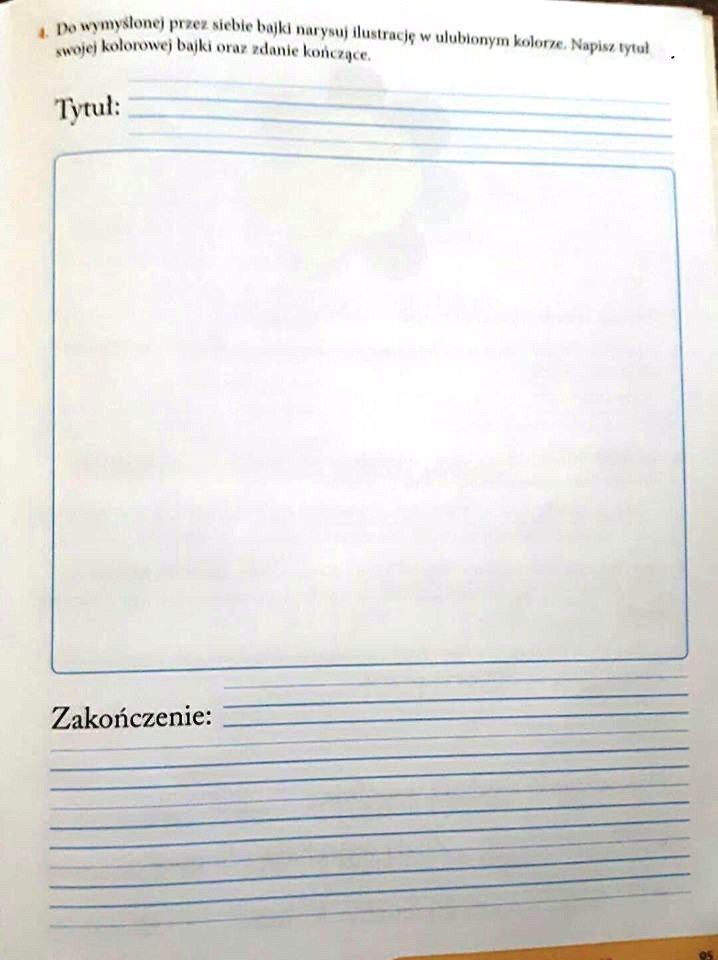 Edukacja matematycznaWykonaj zadania.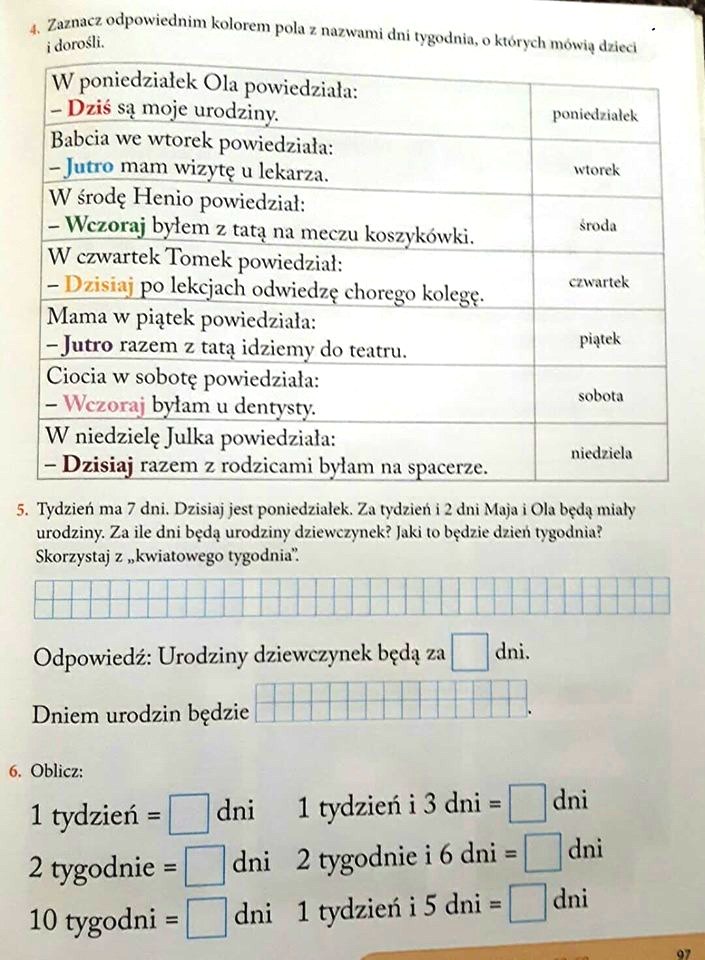 Edukacja plastycznaNarysuj ilustrację do wymyślonej przez siebie bajki.